ТОП-5 «любимых» ошибок родителей...⠀
... которые не поздно исправить.Все порой ошибаются, родители не исключение. Иногда это происходит неосознанно, а иногда от непонимания, что можно иначе — так воспитывали нас, так мы воспитываем своих детей. Предлагаю проверить, свойственны ли вам самые частые родительские ошибки:Много контроля
       Мама за всё переживает, всё проверяет: чтобы одежда чистая, стрелки на брюках идеальные и борщ в тарелке нужной температуры. Она не может спокойно заснуть, не заглянув в портфель ребёнка. Часто готова всё сделать сама, лишь бы у него не было проблем.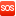 Нет контакта
      Разговор с ребенком напоминает допрос:
- поел?
- переоделся?
- уроки сделал?
      Нет интереса к делам, чувствам и жизни ребёнка. Главное, чтобы не доставлял хлопот. В семье не принято разговаривать. На любые проблемы есть готовые решения: сделай так, ответь так.
Запрет на эмоции
      Шуметь, смеяться, плакать, злиться нельзя. За любые проявления чувств родители осуждают: ты взрослый, контролируй свои эмоции, что ты ноешь, мальчики не плачут, хорошие девочки не кричат.
Много ожиданий = требований
       Ты должен/не должен, ты обязан, у нас в семье это недопустимо, тебе должно быть стыдно за себя.
Нет границ ни у кого
      Все входят в комнаты друг друга без стука, берут вещи без спроса, не уважают дела друг друга. В результате, не получается передать обязанности, ребёнок ничего не хочет делать, поступает назло, ввязывается в неприятности. Нет и ответственности ни за что.
⠀
       Ребенок, который воспитывается в таких семейных ценностях, в группе риска. Он не знает себя и не понимает своих границ, ему сложно отстоять свое мнение (его у него очень часто нет). Самоценность и ценность жизни у него очень низкая, он может быть ведомым и легко попасть под дурное влияние.
⠀
        А еще он никогда не закричит, не сможет позвать на помощь в критической ситуации, потому что привык к тому, что взрослые, сильные, всегда правы, а его мнение никому не интересно.
⠀
Что делать? Исправлять ситуацию! Методично…пошагово…(Пост в ВК нашла социальный педагог Бузаева М.Н.)